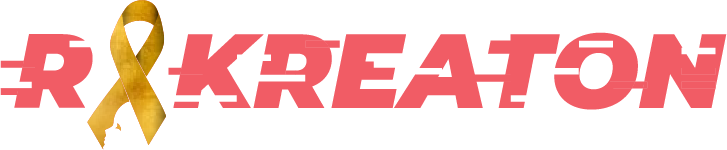 Warszawa, 28 sierpnia 2020 r.„RakReaton”, czyli rekreacją w raka!Spacerujesz, biegasz, jeździsz na rowerze, a może uprawiasz nordic walking? Dołącz do wrześniowego wyzwania RakReaton i dołóż swoje kilometry, by 100 000 złotych trafiło na ratunek dzieciom z chorobą nowotworową. To proste i nic nie kosztuje, a satysfakcja z pomagania gwarantowana.W ramach Kampanii Złotej Wstążki rzucamy ogólnopolskie wyzwanie: Pokonajmy we wrześniu 1 milion kilometrów, a 100 tysięcy złotych trafi na leczenie dzieci chorych na nowotwory.Udział w tym antyrakowym wyzwaniu rekreacyjnym umożliwia aplikacja Activy. Pobierz aplikację i wspieraj dzieci każdym kilometrem (https://rakreaton.activy.app/pl/)!- Dzieci chore na raka codziennie walczą o swoje zdrowie i życie. Razem z nimi walczą rodzice i personel medyczny. Każdy z nich ma swoje WYZWANIE. CODZIENNIE! We wrześniu – w geście solidarności z nimi zapraszamy do wspólnego pokonania 1 miliona kilometrów dla dzieci. Biorąc udział w wyzwaniu możesz „przekazać swoje kilometry” z 2 rodzajów wysiłku fizycznego – biegu lub jazdy na rowerze, ale do biegu zaliczamy także spacery, jogging czy nordic walking. Gdy osiągniemy nasz cel, partnerzy RakReatonu przekażą 100 tysięcy zł na leczenie dzieci w klinice Przylądek Nadziei. Każdy może zmierzyć się z wyzwaniem - liczymy na Ciebie! – zaprasza do udziału w wyzwaniu Przemek Pohrybieniuk, prezes zarządu Fundacji „Na Ratunek Dzieciom z Chorobą Nowotworową”, pomysłodawcy Kampanii Złotej Wstążki i „RakReatonu”.Partnerami RakReatonu są: IMPEL oraz Fundacja LOTTO. Partnerem Technologicznym jest Activy.JAK TO DZIAŁA?Ściągasz aplikację Activy z Google Play lub AppStore, rejestrujesz się i 1 września dołączasz do otwartego wyzwania pod nazwą „RakReaton - ratujemy dzieci chore na raka”. Sam wybierasz rodzaj aktywności, może to być bieganie (chodzenie, jogging i nordic walking tutaj też się liczą!) i jazda na rowerze. Możesz wybrać każdą z powyższych form rekreacji. Możesz połączyć swoje konto z aplikacjami: Strava, Garmin Connect lub Polar Flow. Trasy będą zapisywane dopiero od momentu zsynchronizowania kont.Ruszasz się, kiedy masz ochotę. Nigdzie nie deklarujesz swoich zamiarów, nikt nie będzie Cię sprawdzał, ale pamiętaj, że im więcej Twojej aktywności, tym lepszy wynik ogólnego wyzwania!Jeśli chcesz, dzielisz się swoimi postępami z wyzwania w mediach społecznościowych, koniecznie dodając do wpisu #zlotawstazka i #rakreaton.Możesz wpłacić „wpisowe” na konto Fundacji „Na Ratunek Dzieciom z Chorobą Nowotworową”. Ten krok nie jest obowiązkowy, bo udział w wyzwaniu jest bezpłatny. Masz się przede wszystkim dobrze bawić i wiedzieć, że w ten sposób wspierasz dzieci z 
nowotworami, ale będzie nam miło, jeśli dołożysz swoją cegiełkę w postaci dowolnej wpłaty. Możesz dołączyć do wydarzenia na Facebooku, w którym będziemy na bieżąco informować o tym, co się dzieje w wyzwaniu i u uczestników.Otrzymasz dyplom za udział w akcji.Możesz dołączyć do RakReatonu w dowolnym czasie od 1 do 30 września. Podczas trwania wyzwania zaproś znajomych i rodzinę do wzięcia udziału razem z Tobą!Szczegółowy regulamin „RakReatonu” dostępny na www.zlotawstazka.pl O kampanii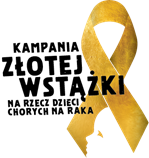 Wrzesień to światowy miesiąc świadomości nowotworów dziecięcych, a symbolem jego obchodów jest „Złota Wstążka”, która nawiązuje do najcenniejszego kruszcu i reprezentuje największą wartość - zdrowie dzieci. W Fundacji „Na Ratunek Dzieciom z Chorobą Nowotworową” od niemal 30 lat wspieramy małych pacjentów, którzy stają do walki o zdrowie i życie. Wierzymy, że każde dziecko powinno mieć realną szansę na wyzdrowienie i możliwie szybki powrót do szczęśliwego dzieciństwa. Z tego powodu zainicjowaliśmy Kampanię Złotej Wstążki. Chcemy zwiększyć świadomość onkologii dziecięcej w całej Polsce i zaangażować jak najwięcej osób, firm i instytucji we wsparcie skutecznego leczenia dzieci chorych na nowotwory. www.zlotawstazka.pl, www.naratunek.org Kontakt dla mediów:Kampania Złotej Wstążki, RakReaton: Izabela Sałamacha, izabela.salamacha@naratunek.org, 609 900 492Fundacja: Bartłomiej Dwornik, bartlomiej.dwornik@naratunek.org, 662 239 879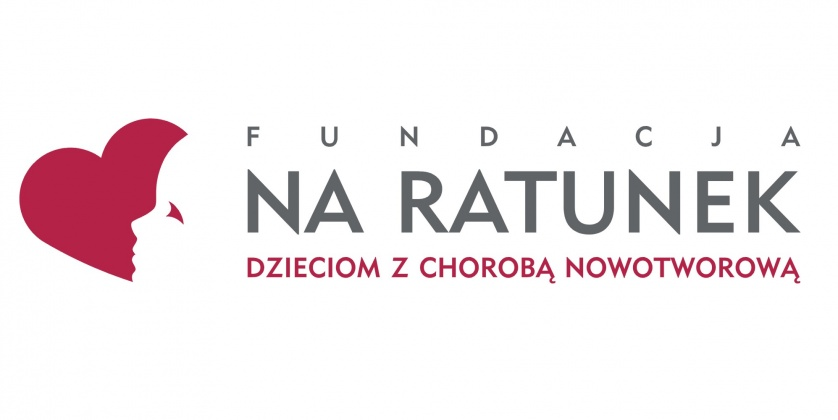 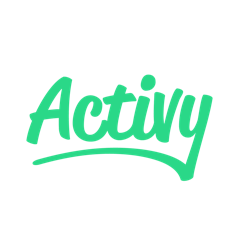 